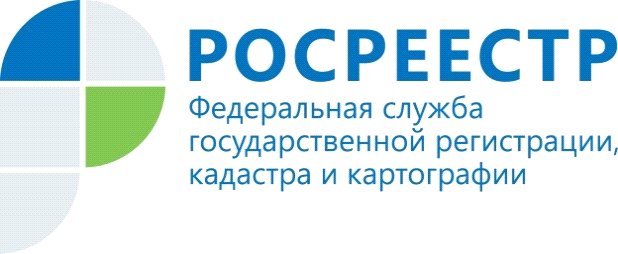 ПРЕСС-РЕЛИЗ1 марта 2018 года заканчивается «дачная амнистия» для индивидуальных жилых домовУправление Росреестра по Саратовской области напоминает, что 1 марта 2018 года заканчивается срок действия упрощенной процедуры регистрации прав, называемой  «дачной амнистией», в части индивидуального жилищного строительства. В частности, с этого момента утратит силу норма, в соответствии с которой для регистрации права собственности на индивидуальные жилые дома не требуется разрешение на ввод в эксплуатацию. В связи с этим Росреестр рекомендует правообладателям земельных участков для индивидуального жилищного строительства или расположенных в населенных пунктах для ведения личного подсобного хозяйства, на которых построены жилые дома, до 
1 марта 2018 года обратиться в ведомство с заявлением о регистрации на них права собственности. Для проведения этой процедуры необходима оплата государственной пошлины, наличие разрешения на строительство, правоустанавливающих документов на земельный участок и подготовленного кадастровым инженером технического плана жилого дома. В случае если ранее права на земельный участок были зарегистрированы, то предоставлять правоустанавливающие документы на него не требуется.Технический план жилого дома готовится кадастровым инженером - членом саморегулируемой организации кадастровых инженеров. В договоре подряда, который заключается с ним собственником дома,  может быть установлена возможность оплаты кадастровых работ только после проведения кадастрового учета и регистрации прав на жилой дом.Заявления и документы на регистрацию прав можно подать в Росреестр при личном обращении в многофункциональные центры «Мои документы», в электронном виде с помощью специальных сервисов на сайте Росреестра (в том числе в «Личном кабинете правообладателя») или направить по почте.Заявления, представленные в Росреестр до 1 марта 2018 года, будут рассматриваться по правилам, действовавшим до указанной даты. После 1 марта 2018 года для регистрации права собственности на жилой дом потребуется ввод жилого дома в эксплуатацию. Для этого необходимо обратиться в орган местного самоуправления по месту нахождения такого объекта.Для сведения: в Саратовской области в 2017 году в упрощенном порядке было зарегистрировано 2853 прав на недвижимое имущество. В январе 2018 года этой возможностью воспользовалось 235 заявителей.